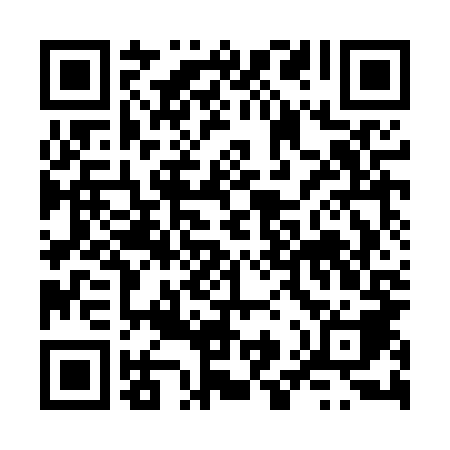 Ramadan times for Zmiennica, PolandMon 11 Mar 2024 - Wed 10 Apr 2024High Latitude Method: Angle Based RulePrayer Calculation Method: Muslim World LeagueAsar Calculation Method: HanafiPrayer times provided by https://www.salahtimes.comDateDayFajrSuhurSunriseDhuhrAsrIftarMaghribIsha11Mon4:064:065:5411:423:385:315:317:1212Tue4:044:045:5111:423:395:335:337:1413Wed4:024:025:4911:413:415:355:357:1614Thu4:004:005:4711:413:425:365:367:1715Fri3:573:575:4511:413:435:385:387:1916Sat3:553:555:4311:413:445:395:397:2117Sun3:533:535:4111:403:465:415:417:2318Mon3:503:505:3911:403:475:425:427:2419Tue3:483:485:3611:403:485:445:447:2620Wed3:453:455:3411:393:495:465:467:2821Thu3:433:435:3211:393:515:475:477:3022Fri3:413:415:3011:393:525:495:497:3223Sat3:383:385:2811:393:535:505:507:3324Sun3:363:365:2611:383:545:525:527:3525Mon3:333:335:2311:383:565:535:537:3726Tue3:313:315:2111:383:575:555:557:3927Wed3:283:285:1911:373:585:575:577:4128Thu3:263:265:1711:373:595:585:587:4329Fri3:233:235:1511:374:006:006:007:4530Sat3:203:205:1311:364:016:016:017:4731Sun4:184:186:1112:365:037:037:038:491Mon4:154:156:0812:365:047:047:048:512Tue4:134:136:0612:365:057:067:068:533Wed4:104:106:0412:355:067:077:078:554Thu4:074:076:0212:355:077:097:098:575Fri4:054:056:0012:355:087:107:108:596Sat4:024:025:5812:345:097:127:129:017Sun3:593:595:5612:345:107:147:149:038Mon3:573:575:5412:345:117:157:159:059Tue3:543:545:5112:345:127:177:179:0710Wed3:513:515:4912:335:147:187:189:09